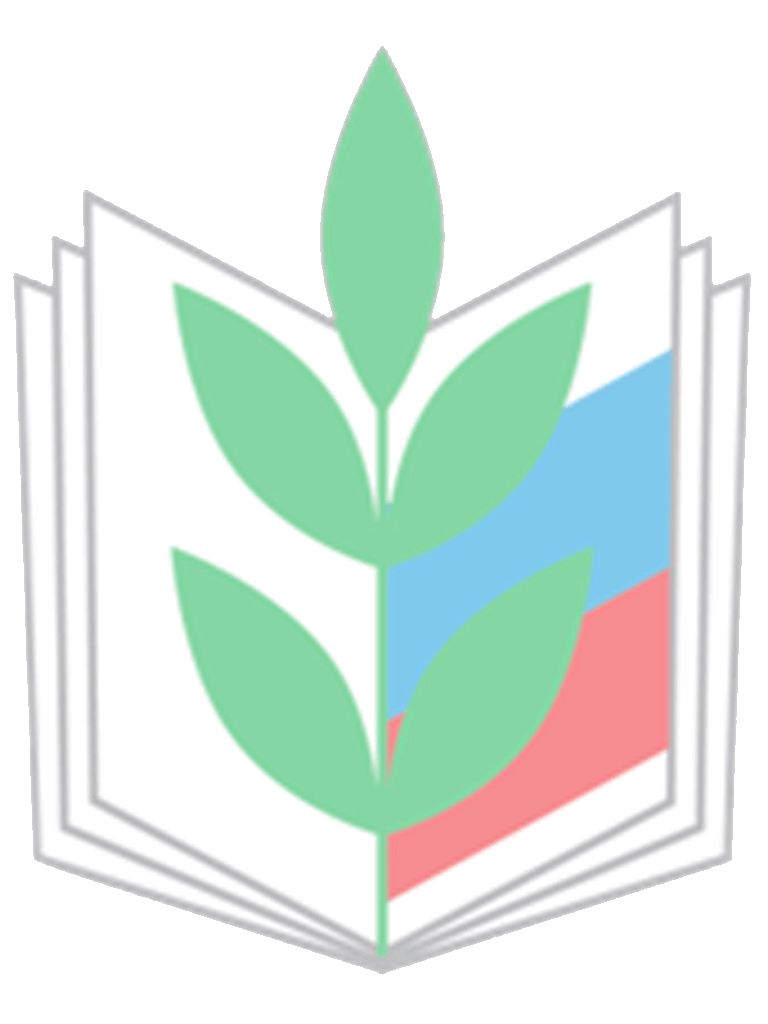 ЗАЯВЛЕНИЕ Прошу Вас принять  нас   в члены Кредитного потребительского кооператива «ОБРАЗОВАНИЕ». С Уставом Кредитного потребительского кооператива «ОБРАЗОВАНИЕ»,   и иными внутренними нормативными документами   ознакомлены.Решение о вступлении в члены Кредитного потребительского кооператива «ОБРАЗОВАНИЕ» принято согласно   Устава _____________________________________________________________________________,                                                  (наименование территориальной, первичной организации)Решение органа управления юридического лица_____________________________ (Пленума, Президиума, собрания,  конференции, правления), в компетенцию которого входит принятие решения о вступлении в КПК «ОБРАЗОВАНИЕ» протокол №__ от «____» _______ 20__г. (прилагается).Обязуемся добросовестно исполнять свои обязанности, согласно действующему законодательству, а также строго соблюдать и выполнять требования Устава и иных внутренних нормативных документов.Обязуемся внести:Паевой взнос в размере ___10000________ руб.; Вступительный взнос в размере_1000______ руб.	Условия деятельности Кредитного потребительского кооператива «ОБРАЗОВАНИЕ», права и обязанности его членов нам разъяснены, понятны и полностью нами  принимаются. «____» ________ 20___ г.                                        _______________/__________________________/_                                                                                             (подпись, фамилия и инициалы представителя  кандидата)Решением Правления Кредитного потребительского кооператива «ОБРАЗОВАНИЕ»  принять/ не принять в члены Кооператива после уплаты паевого и вступительного взноса.    не нужное зачеркнутьПротокол №____ от «____»________20__г.              						 Председатель правления _______________/  А.В. Соколов/                   Паевой взнос в размере __________ руб. и вступительный взнос в размере ___________руб. внесены «____»________20__г.Гл. бухгалтер _______________/________________./Представляем сведения для внесения в реестр  членов кредитного кооператива (пайщиков):О юридическом лицеполное наименование организации__________________________________________________________________________________________________________________________________________;государственный регистрационный номер записи о государственной регистрации юридического лица, дата записи о создании в Едином государственном реестре юридических лиц, идентификационный номер налогоплательщика - для юридического лицаОГРН _______________________________ИНН ________________________________КПП ________________________________;юридический адрес организации_____________________________________________________________________;место фактического нахождения организации_____________________________________________________________________;номер телефона, в т.ч. сотовый, единоличного исполнительного органа_____________________________________________________________________;электронный адрес_____________________________________________________________________;реквизиты расчетного счетаБанк _________________________________________________________________Кор/сч. _____________________________________БИК _____________________Расч/сч. ____________________________________ ИНН __________________________________________________________________________________________. В случае изменения любого из вышеперечисленных пунктов сведений, обязуемся сообщить об этом в КПК «ОБРАЗОВАНИЕ» в течении 10 дней.											мпПредседателю Правления Кредитного потребительского кооператива«ОБРАЗОВАНИЕ» Соколову А.В.от  ____________________________________________________________________________________________________________ИНН ________________________________ОГРН _______________________________подпись представителяФ.И.О.дата